кодекс волонтёров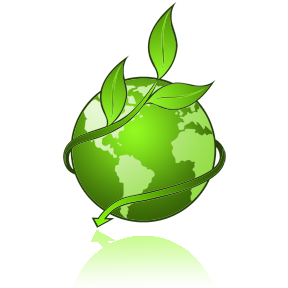 добровольческого движения«Vместе» гимназии №2г. Нелидово Тверской областиОсновные понятия и термины:Волонтерство – фундамент гражданского общества. Оно приносит в жизнь потребность в мире, свободе, безопасности, справедливости, а также способствует сохранению и укреплению человеческих ценностей.   Волонтер – это человек, обладающий определенными личностными характеристиками, такими, как готовность помочь, неравнодушное отношение к окружающей жизни и людям, высокая самоорганизованность, ответственность за себя и других, участвующий  в общественно - полезной деятельности безвозмездно и на основе осознанного свободного выбора. Волонтёров объединяет активная жизненная позиция, желание оказывать помощь тем, кто в ней нуждается, стремление приносить пользу людям. Волонтерская деятельность является одним из видов благотворительной деятельности и осуществляется на основании закона РФ « О благотворительной деятельности и благотворительных организациях» № 135-ФЗ от 7 июля 1995 г.  Концепцией долгосрочного социально-экономического развития Российской Федерации на период до2020 года, утвержденной распоряжением Правительства Российской Федерации от 17 ноября 2008 г. №1662-р, содействие распространению добровольческой деятельности (волонтёрства) отнесено к числу приоритетных направлений молодежной политики.2. Цель волонтёрского движения «Vместе» - создание условий для реализации прав гимназистов  на добровольное, безвозмездное и непосредственное участие в решении социально-значимых проблем населения, общественных объединений, местных сообществ и государства, с целью самореализации, приобретения новых знаний и навыков, повышения профессиональных и организаторских способностей, обеспечения общественной безопасности, защиты национальных и государственных интересов.            Основные задачи:продвижение и укрепление в обществе ценности добровольчества;создание условий для участия гимназистов в добровольческой деятельности;создание и обеспечение возможностей для боле активного вовлечения учащихся в решение  социально-экономических, культурных, правовых, экологических и других проблем;помощь нуждающимся в нашей поддержке детским учреждениям;содействие в проведении социально-значимых мероприятий, направленных на напоминания обществу о существующей проблеме;оказание социальной поддержки и защиты граждан;приобретение новых знаний и навыков; возможность полноценно развивать свой персональный творческий потенциал и уверенность в себе;поиск и поддержка единомышленников;неформальное общение, новые увлекательные знакомства.Принципы волонтерской деятельности:1.  Добровольность – никто не может быть принуждён действовать  в качестве волонтёра, добровольцы действуют только по доброй воле.2. Безвозмездность – труд волонтёров не оплачивается, добровольцы оказывают безвозмездную помощь и осуществляют безвозмездную работу.3. Ответственность – волонтёры, взявшие на себя ту или иную работу, принимают на себя личную ответственность за её качественное выполнение и доведение до конца.4. Законность – деятельность волонтёров не может противоречить законодательству Российской Федерации.5. Уважение – волонтёры уважают достоинство, особенности  и культуру молодёжи.6. Солидарность  - волонтёры проявляют солидарность с целями и принципами организации.7. Равенство - волонтёры признают равные возможности участия каждого в коллективной деятельности.8. Самосовершенствование – волонтёры признают, что добровольческая деятельность способствует их личному совершенствованию, приобретению новых знаний, навыков, проявлению способностей и возможностей, самореализаций.9. Нравственность – следуя в своей деятельности морально-этическим нормам, волонтеры личным примером содействуют формированию и распространению в обществе ценностей здоровья и здоровьесбережения, а также духовно-нравственных и гуманистических.10. Толерантность – Волонтеры должны толерантно относиться к социально уязвимым слоям населения4. Волонтёром может стать и прекратить свои обязательства при необходимостиЛюбой человек, достигший 14 лет5. Основаниями для приобретения статуса волонтёра являются:-  искреннее желание помогать нуждающимся;-  проявление личного участия;-  принятие и понимание целей, методов и принципов деятельности движения.6. Волонтер имеет право:1. Выбрать тот вид добровольческой деятельности, который отвечает его потребностям и устремлениям.2. Получать всю необходимую информацию, а также материальные средства для выполнения поставленных перед ним задач. 3.Вносить предложения при обсуждении форм и методов осуществления волонтерской деятельности.4. На признание и благодарность за свой труд.5. Отказаться от выполнения задания (с объяснением уважительной причины).6. Прекратить свою деятельность как волонтера.7. Волонтер обязан:1. Чувствовать себя полноценным членом команды. Уважительно относиться к другим волонтерам.2. Четко и добросовестно выполнять отведенную ему работу.3. Уважать и следовать целям и принципам движения, поддерживая его авторитет.4. Сопоставлять свои интересы с потребностями окружающих и с задачами движения.8. «Vместе» имеет право:1. Требовать от волонтера отчета за проделанную работу.2.Требовать уважительного отношения к другим волонтерам и имуществу организации.3. Отказаться от услуг волонтера при невыполнении им обязательств, нарушении дисциплины, несоблюдения данного Кодекса, некорректном поведении в отношении других волонтеров.9. «Vместе» обязан:Создать волонтёру все необходимые условия для выполнения поставленных задач.Разъяснить волонтеру его права и обязанности.Проводить обучающие семинары и тренинги.Обеспечить безопасность волонтера.Предоставлять волонтеру полную информацию о деятельности организации.Разрешать конфликтные ситуации, возникающие в процессе волонтерской деятельности.В случае нарушения настоящего Кодекса доброволец теряет свой статус и отстраняется от участия в волонтерской деятельности движения «Vместе»